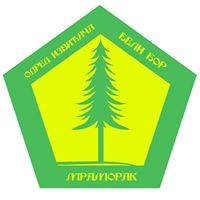 PRIJAVA ZA TAKMIČENJE „ MAJSKI CVETOVI“      Odred izviđača_______________________________________
      Naziv ekipe poletaraca_________________________________
      Članovi ekipe:
      1.__________________________________________________
       2.__________________________________________________
       3.__________________________________________________
       4.__________________________________________________
       5.__________________________________________________Predvodnik:                                                                   Starešina:______________________                                        ____________________